Побелка столбов начиная с ул. Солнечная с. Базарные Матаки до границы Тяжбердинского сельского поселенияБазарлы Матак авылының Кояшлы урамыннан башлап Ташбилге авыл җирлеге чигенә кадәр баганаларны агарту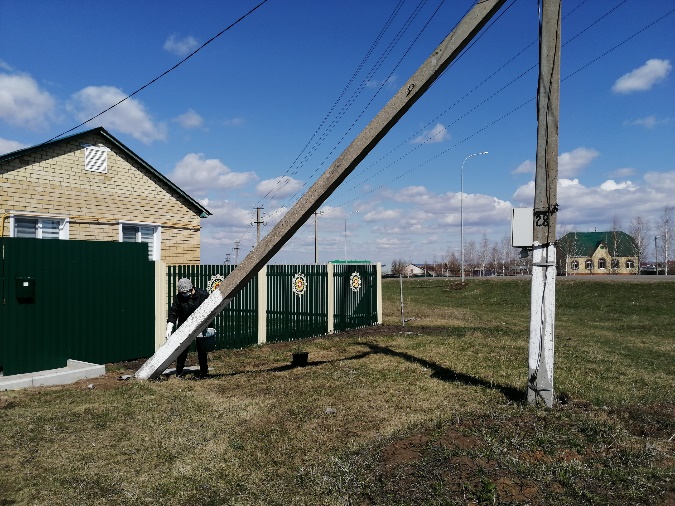 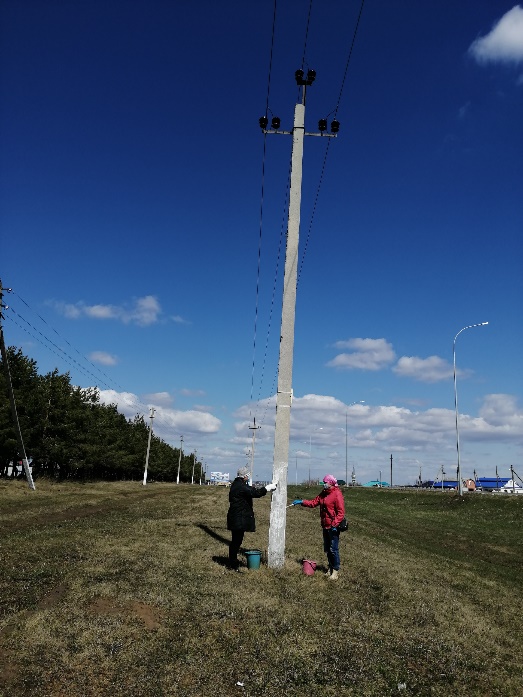 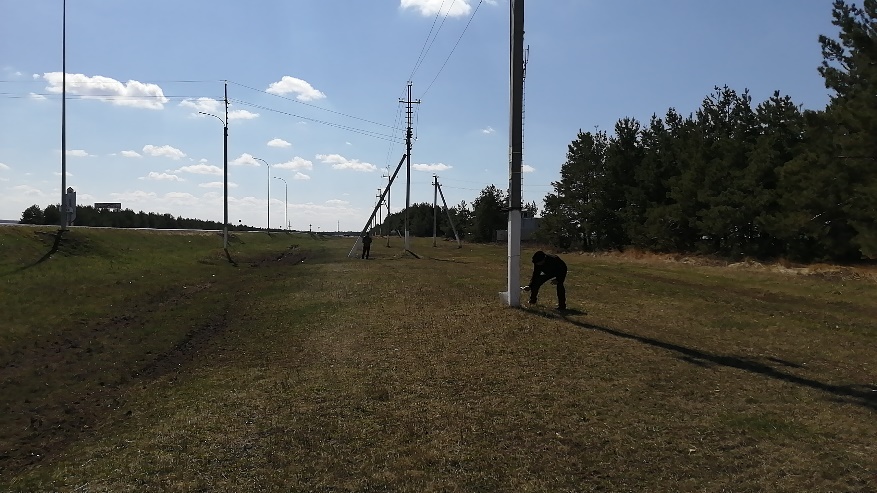 